          Urząd Miejski w Modliborzycach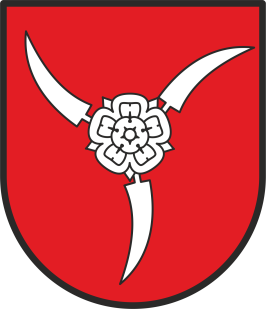           ul. Piłsudskiego 63, 23-310 Modliborzyce, tel. (015) 871-50-79          www.modliborzyce.pl, e-mail: sekretariat@modliborzyce.pl
ROZŁOŻENIE  PODATKU LUB ZALEGŁOŚCI PODATKOWEJ NA RATYPODSTAWA  PRAWNAArt. 67a §1 pkt 3 – Ordynacja podatkowa (t.j. Dz.U. 2012 r. poz. 749).WYMAGANE  DOKUMENTY  I  MIEJSCE  ICH  SKŁADANIAI. Podanie o rozłożenie podatku lub zaległości podatkowej na raty podpisane osobiście lub przez pełnomocnika, wraz z załącznikami:Dla osób fizycznych:formularz informacji określony w rozporządzeniu Rady Ministrów z dn. 11.06.2010r. (Dz. U. Nr 121, poz. 810),oświadczenie osoby fizycznej występującej z wnioskiem o ulgę w spłacie zobowiązań podatkowych o aktualnej sytuacji materialnej i rodzinnej,dokumenty potwierdzające sytuację opisaną w podaniu.Dla osób fizycznych i prawnych prowadzących działalność gospodarczą:formularz informacji przedstawionych przy ubieganiu się o pomoc de minimis (Dz. U. z 2014r., poz. 1543),zaświadczenia o pomocy de minimis, jakie otrzymał wnioskodawca w ciągu roku,        w którym ubiega się o pomoc oraz w ciągu dwu poprzedzających go lat oraz oświadczenia o nieotrzymaniu takiej pomocy w tym okresie,Zaświadczenie o dochodach z urzędu skarbowego za okres trzech lat obrotowych.II. Dokumenty należy składać w Referacie Podatkowym lub przesłać pocztą na adres Urzędu Miejskiego w Modliborzycach, ul. Piłsudskiego 63 III. Godziny otwarcia urzędu: poniedziałek, środa, czwartek, piątek: 7.30 - 15.10, wtorek: 7.30 - 16.50.TERMIN  I  SPOSÓB  ZAŁATWIENIA  SPRAWYRozpatrzenie podania i wydanie decyzji: 30 dni od daty złożenia dokumentów, a w sprawach wymagających przeprowadzenia dodatkowego postępowania wyjaśniającego - 2 miesiące.Decyzja jest dostarczana pocztą za potwierdzeniem odbioru.SPOSÓB ODWOŁANIAOdwołanie pisemne do Samorządowego Kolegium Odwoławczego w Zamościu za pośrednictwem Burmistrza Modliborzyc w terminie 14 dni od daty doręczenia decyzji. Odwołanie należy złożyć w sekretariacie urzędu, pok. nr 8.OPŁATYWolne od opłaty skarbowej._______________________________________________________________________________SPRAWĘ ZAŁATWIA		REFERAT PODATKOWY, pok. nr 15					TEL. (015) 871-71-52___________________________________________________________________________